PORTARIA Nº 156/2023Data: 26 de maio de 2023.Atribui Função Gratificada a Servidora e dá outras providências.O Excelentíssimo Senhor Iago Mella, Presidente da Câmara Municipal de Sorriso, Estado de Mato Grosso, no uso das atribuições que lhe são conferidas por Lei e,Considerando o disposto nos Artigos 49 a 51 da Lei Complementar nº 270/2017 e suas alterações;Considerando o disposto no Anexo IV, da Lei Complementar nº. 270/2017 (alterado pela Lei Complementar nº. 279/2018);RESOLVE:Art. 1º Conceder função gratificada a servidora ROSÂNGELA APAREIDA SILVA BELLÃO GINEMEZ, ocupante do cargo de Técnica Legislativa, para desempenhar a Função Gratificada de FG 09 – Diretor Patrimonial do Legislativo, nos termos do Art. 3, do Anexo IV, da Lei Complementar nº. 270/2017 (alterado pela Lei Complementar nº. 279/2018), no valor de 40% (Quarenta por cento) sobre a soma do vencimento inicial com o valor decorrente da progressão por nível, nos moldes do §1º, Art. 50, da Lei Complementar nº. 270/2017.Art. 2º Por designação desta função, a partir da publicação deste ato administrativo, a servidora fica responsável pelas atribuições relativas a Função Gratificada ao qual foi designada, de acordo com o Anexo IV, da Lei Complementar nº. 270/2017 (alterado pela Lei Complementar nº. 279/2018), sendo elas:Responsável por conferir, gerenciar, auxiliar a comissão de patrimônio. Etiquetando, listando e principalmente classificando os bens patrimoniais da câmara quanto a temporalidade, baixa e estado de uso. Sendo necessário parecer do Direito do Patrimônio para qualquer alteração no uso e destinação catalogados dos bens.Organizar, coordenar e supervisionar os serviços do setor;Controlar frequência dos servidores lotados no setor;Requisitar e controlar o material utilizado no setor;Elaborar relatórios e pareceres pertinentes as suas atividades;Zelar pelo bom funcionamento dos equipamentos que dão sustentação técnico-administrativa ao setor, bem como adotar providências para solução de eventuais problemas;Supervisionar o andamento das atividades desenvolvidas pela equipe de apoio administrativo respectiva;Prestar informações a chefia imediata e atender aos pedidos da Mesa Diretora desta Câmara Municipal;Exercer as demais funções inerentes a seu mister;Demais atribuições correlatas e específicas.Art. 3º Para comprovar o desempenho da função gratificada o servidor deverá elaborar mensalmente, relatório das atividades. O relatório deverá ser entregue ao chefe imediato e, encaminhado para fins de arquivo, ao Departamento de Recursos Humanos.Art. 4º Esta Portaria entra em vigor nesta data.Câmara Municipal de Sorriso, Estado de Mato Grosso, em 26 de maio de 2023.IAGO MELLAPresidenteREGISTRE-SE, PUBLIQUE-SE, CUMPRA-SE.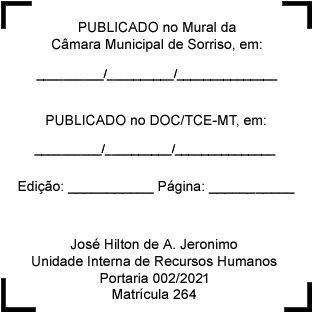 